Year 2 Home learning: WB 30.11.20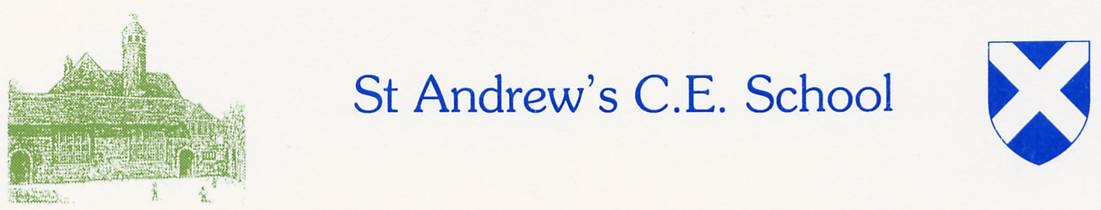 This is your child’s learning for the week where you can access the different learning on each day. If you need any assistance, please contact your child’s class teacher. Most of the learning is accessible on any device with the internet and you will need a device to access ‘Zoom’ (either by website or by browser.) The blue text can be clicked on to take you straight to the website/webpage where there are videos and the learning expected. Please complete learning in a home learning book provided by school or on paper and then upload this to See-Saw so that your teacher can see it and respond to it. Day of the week.VALUESNumber bonds practice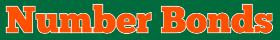 Maths Learning (WR)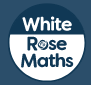 Activity breaksActivity breaks  ReadingPhonicsEnglish (writing) Live lessonWider curriculum + RE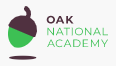 MondayShow our value of the month –UNITY and record it in your values passport or in your home learning book.Practice your numbers bonds using the awesome game “Hit the Button” – click the link to go straight to the website J Focus on 0-10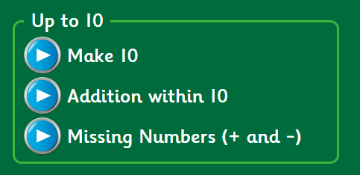 Move on to 0-20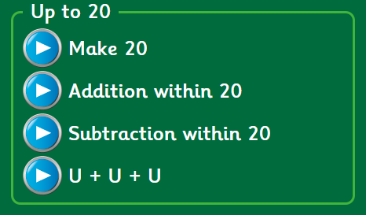 There are more challenges on there…up to 100!Good luck!Hit the ButtonJoe Wicks 5 minute exercise part 1:AND/ ORSet a timer and:Jog on the spot for one minute.Do as many press-ups as you can in one minute.Do as many star jumps as you can in one minute.Do as many squats as you can in one minute.Choose a book from home to read.  Draw a picture and write 3 sentences about what you’ve read.ng and nkDaily lesson: 11:00-12:00Your zoom link and password will be sent in a separate email. Please arrive promptly to start with your resources readyYour child will be able to access the same link each day at the same time for their live lesson. Geography – Where are the world’s people?  Lesson 1TuesdayShow our value of the month –UNITY and record it in your values passport or in your home learning book.Practice your numbers bonds using the awesome game “Hit the Button” – click the link to go straight to the website J Focus on 0-10Move on to 0-20There are more challenges on there…up to 100!Good luck!Money – recognising coins and notes.Joe Wicks 5 minute exercise part 2:AND/ ORSet a timer and:Jog on the spot for one minute.Do as many press-ups as you can in one minute.Do as many star jumps as you can in one minute.Do as many squats as you can in one minute.Choose a book from home to read.  Draw a picture and write 3 sentences about what you’ve read.r and wrDaily lesson: 11:00-12:00Your zoom link and password will be sent in a separate email. Please arrive promptly to start with your resources readyYour child will be able to access the same link each day at the same time for their live lesson. R.E. – What is the Christmas story?  Lesson 1WednesdayShow our value of the month –UNITY and record it in your values passport or in your home learning book.Practice your numbers bonds using the awesome game “Hit the Button” – click the link to go straight to the website J Focus on 0-10Move on to 0-20There are more challenges on there…up to 100!Good luck!Money – counting penceCosmic kids Yoga:AND/ ORSet a timer and:Jog on the spot for one minute.Do as many press-ups as you can in one minute.Do as many star jumps as you can in one minute.Do as many squats as you can in one minute.Choose a book from home to read.  Draw a picture and write 3 sentences about what you’ve read.s,  c  and scDaily lesson: 11:00-12:00Your zoom link and password will be sent in a separate email. Please arrive promptly to start with your resources readyYour child will be able to access the same link each day at the same time for their live lesson. PSHE – Helpful but harmfulLesson 4ThursdayShow our value of the month –UNITY and record it in your values passport or in your home learning book.Practice your numbers bonds using the awesome game “Hit the Button” – click the link to go straight to the website J Focus on 0-10Move on to 0-20There are more challenges on there…up to 100!Good luck!Money – counting pounds and penceJoe Wicks 5 minute exercise part 3 :AND/ ORSet a timer and:Jog on the spot for one minute.Do as many press-ups as you can in one minute.Do as many star jumps as you can in one minute.Do as many squats as you can in one minute.Choose a book from home to read.  Draw a picture and write 3 sentences about what you’ve read.Alien wordsDaily lesson: 11:00-12:00Your zoom link and password will be sent in a separate email. Please arrive promptly to start with your resources readyYour child will be able to access the same link each day at the same time for their live lesson. Science – How can you measure rainfall? Lesson 4FridayShow our value of the month –UNITY and record it in your values passport or in your home learning book.Practice your numbers bonds using the awesome game “Hit the Button” – click the link to go straight to the website J Focus on 0-10Move on to 0-20There are more challenges on there…up to 100!Good luck!Select moneyCosmic kids Yoga:AND/ ORSet a timer and:Jog on the spot for one minute.Do as many press-ups as you can in one minute.Do as many star jumps as you can in one minute.Do as many squats as you can in one minute.Choose a book from home to read.  Draw a picture and write 3 sentences about what you’ve read.tionDaily lesson: 11:00-12:00Your zoom link and password will be sent in a separate email. Please arrive promptly to start with your resources readyYour child will be able to access the same link each day at the same time for their live lesson. Music – Pulse - Lesson 4